ELEVENTH INTER-AMERICAN MEETING	OEA/Ser.K/V.14.1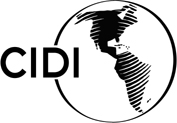 OF MINISTERS OF EDUCATION	CIDI/RME/INF. 3/22November 10 and 11, 2022	5 November 2022Washington, D.C., United States	Original: SpanishVIRTUALNOTE FROM THE PERMANENT MISSION OF GUATEMALA 
CONVEYING THE TEXT OF A FOOTNOTE FOR INCLUSION IN THE 
DRAFT INTER-AMERICAN EDUCATIONAL AGENDA 2022-2027GOVERNMENT OF GUATEMALA 		MINISTRY OF FOREIGN AFFAIRS DR. ALEJANDRO GIAMMATTEI	PERMANENT MISSION OF GUATEMALA TO THE ORGANIZATION OF AMERICAN STATES WASHINGTON, D.C.OEA-M4-NV-247-2022	The Permanent Mission of Guatemala to the Organization of American States (OAS) presents its compliments to the honorable Department of Human Development, Education, and Employment (DDHEE) on the occasion of the Eleventh Inter-American Meeting of Ministers of Education, to be held virtually on November 10 and 11, 2022. 	In connection therewith, the Permanent Mission of Guatemala to the OAS hereby submits a footnote presented by Guatemala, with the kind request that it be included in the document “Inter-American Education Agenda 2022-2027.”	The Permanent Mission of Guatemala to the OAS takes this opportunity to reassure the honorable Inter-American Children’s Institute of its highest consideration. Washington, D.C., November 3, 2022To the 
Department of Human Development, Education, and Employment (DDHEE) Secretariat for Integral Development (SEDI)
Organization of American States (OAS) 
Washington, D.C. ANNEXFOOTNOTE BY GUATEMALA – EDUCATION AGENDA 2022-2027DRAFT INTER-AMERICAN EDUCATION AGENDA 2022-2027Section 3.2, paragraph 8: As a result of those discussions, the representatives of the ministries of education and health emphasized “the importance of strengthening intersectionality to invest the promotion of lifestyles with a comprehensive and sustainable approach, ensuring inclusion and equity for all, and the importance of comprehensive and multidimensional public policies, legal frameworks, regulations, and guidelines,” and requested: Section 9, paragraph 2: Similarly, during the dialogue among the ministries of labor and education at the Twenty-first Inter-American Conference of Labor Ministers in 2021, the Declaration of Buenos Aires was adopted, which establishes the need to improve interconnections between economic, education, health, and labor policies in order to address and overcome the effects of the crisis. It also establishes the vital importance of creating strategies to promote youth employment, reduce unemployment and precarious employment among young people, facilitate the transition from school to work, and provide educational and technical and vocational training opportunities for that age group, particularly those in situations of greater vulnerability by reason of various intersectionalities, such as young women, young people with disabilities, migrants, indigenous peoples, and those neither working nor studying through no choice of their own. FOOTNOTE BY GUATEMALA In keeping with the Political Constitution of the Republic, Guatemala promotes, defends, and protects, at the same level and without any discrimination, the human rights of all persons recognized in international conventions, according to their text—in line with the inherent meaning of its words—and to their context, and in accordance with its constitutional provisions.For that reason, Guatemala disassociates itself from all provisions, uses, or terms in this resolution that are not expressly set forth in the international commitments to which it is a party and that contravene its national legislation.Thus, the State of Guatemala understands “intersectionality” solely as the interconnection of multiple forms of discrimination, exclusion, and inequality.